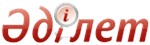 Об утверждении требований, предъявляемых к юридическим лицам, аттестуемым на проведение работ в области промышленной безопасностиПриказ и.о. Министра по инвестициям и развитию Республики Казахстан от 26 декабря 2014 года № 299. Зарегистрирован в Министерстве юстиции Республики Казахстан 5 февраля 2015 года № 10188

      В соответствии с подпунктом 16) статьи 12-2 Закона Республики Казахстан от 11 апреля 2014 года «О гражданской защите» ПРИКАЗЫВАЮ:



      1. Утвердить прилагаемые требования, предъявляемые к юридическим лицам, аттестуемым на проведение работ в области промышленной безопасности. 



      2. Комитету индустриального развития и промышленной безопасности Министерства по инвестициям и развитию Республики Казахстан (Ержанову А.К.) обеспечить: 

      1) в установленном законодательством порядке государственную регистрацию настоящего приказа в Министерстве юстиции Республики Казахстан;

      2) в течение десяти календарных дней после государственной регистрации настоящего приказа в Министерстве юстиции Республики Казахстан, направление копии на официальное опубликование в средствах массовой информации и информационно-правовой системе «Әділет» республиканского государственного предприятия на праве хозяйственного ведения «Республиканский центр правовой информации Министерства юстиции Республики Казахстан»;

      3) размещение настоящего приказа на интернет-ресурсе Министерства по инвестициям и развитию Республики Казахстан и на интернет-портале государственных органов;

      4) в течение десяти рабочих дней после государственной регистрации настоящего приказа в Министерстве юстиции Республики Казахстан представление в Юридический департамент Министерства по инвестициям и развитию Республики Казахстан сведений об исполнении мероприятий, предусмотренных подпунктами 1), 2) и 3) пункта 2 настоящего приказа.



      3. Контроль за исполнением настоящего приказа возложить на 

вице-министра по инвестициям и развитию Республики Казахстан Рау А.П.



      4. Настоящий приказ вводится в действие по истечении двадцати одного календарного дня после дня его первого официального опубликования.

      И.о. Министра

      по инвестициям и развитию

      Республики Казахстан                       Ж. Касымбек      «СОГЛАСОВАН»:

      Министр национальной экономики

      Республики Казахстан

      ________________ Е. Досаев

      16 января 2015 года      «СОГЛАСОВАН»:

      Министр энергетики

      Республики Казахстан

      ________________ В. Школьник

      12 января 2015 года

Утверждены      

приказом и.о. Министра по

инвестициям и развитию  

Республики Казахстан   

от 26 декабря 2014 года № 299 

Требования, предъявляемые к юридическим лицам, аттестуемым на проведение работ в области промышленной безопасности 

1. Общие положения

      1. Настоящие Требования, предъявляемые к юридическим лицам, аттестуемым на проведение работ в области промышленной безопасности (далее – Требования) разработаны в соответствии с подпунктом 16) статьи 12-2 Закона Республики Казахстан от 11 апреля 2014 года «О гражданской защите».



      2. Аттестация юридических лиц на проведение работ в области промышленной безопасности проводится с целью официального признания уполномоченным органом в области промышленной безопасности правомочий юридического лица выполнять следующие виды работ в области промышленной безопасности: 

      1) проведение экспертизы промышленной безопасности;

      2) подготовка, переподготовка специалистов, работников в области промышленной безопасности;

      3) проведение экспертизы в области взрывных работ;

      4) разработка декларации промышленной безопасности опасного производственного объекта;

      5) проведение технического обслуживания газопотребляющих систем. 

2. Требования к юридическим лицам, аттестуемым на право проведения экспертизы промышленной безопасности

      3. Юридическое лицо, претендующее на право проведения экспертизы промышленной безопасности:

      опасных технических устройств; 

      технологий, технических устройств, материалов, применяемых на опасных производственных объектах (за исключением строительных материалов); 

      деклараций промышленной безопасности опасного производственного объекта;

      производственных зданий, технологических сооружений опасных производственных объектов;

      юридических лиц на соответствие заявленным видам работ, требованиям промышленной безопасности при получении аттестата на право проведения работ в области промышленной безопасности, должно иметь:

      1) нормативные правовые акты, нормативные технические документы, учебно-методические материалы, необходимые для проведения экспертизы промышленной безопасности;

      2) материально-техническое оснащение (сертифицированные приборы, средства измерения и контроля) на праве собственности или ином законном основании для проведения экспертизы технологий, технических устройств, материалов на их соответствие требованиям промышленной безопасности;

      3) оформленных на постоянную работу не менее трех специалистов, имеющих высшее техническое образование и практический опыт работы на опасных производственных объектах в соответствующей отрасли промышленности более пяти лет, прошедших подготовку и проверку знаний в области промышленной безопасности, в том числе по оценке риска в области промышленной безопасности;

      4) специалистов и лабораторию неразрушающего контроля на праве собственности или ином законном основании.



      4. Юридическое лицо, претендующее на право проведения экспертизы промышленной безопасности производственных зданий, технологических сооружений опасных производственных объектов, дополнительно к требованиям, установленных в пункте 4 настоящих Требований, должно иметь:

      1) диагностическую аппаратуру по определению состояния параметров зданий (сооружений), фотооборудование, навигационные приборы, тахеометры, измерительные приборы, инструменты доступа к конструктивным элементам зданий (сооружений); цифровую геофизическую станцию, компьютерное оснащение для обработки данных исследований на праве собственности или ином законном основании;

      2) оформленных на постоянную работу не менее трех специалистов, имеющих высшее образование по квалификации инженер-строитель (инженер -геолог) и практический опыт работы на опасных производственных объектах в строительной отрасли промышленности более пяти лет, прошедших подготовку и проверку знаний в области промышленной безопасности.



      5. Юридическое лицо, претендующее на право проведения экспертизы промышленной безопасности иных юридических лиц на соответствие заявленным видам работ, требованиям промышленной безопасности при получении аттестата на право проведения работ в области промышленной безопасности, дополнительно к требованиям, установленных пунктом 4 настоящих Требований, должно иметь:

      1) опыт проведения экспертизы промышленной безопасности в заявляемой отрасли промышленности и вида деятельности не менее пяти лет;

      2) оформленных на постоянную работу не менее трех специалистов, имеющих высшее техническое образование и практический опыт работы на опасных производственных объектах в заявляемой отрасли промышленности и вида деятельности более десяти лет, прошедших подготовку и проверку знаний в области промышленной безопасности, в том числе по международным и государственным стандартам в области менеджмента риска (СТ РК ИСО 31000 – 2010). 

3. Требования к юридическим лицам, аттестуемым на право подготовки, переподготовки специалистов, работников в области промышленной безопасности

      6. Юридическое лицо, претендующее на право подготовки, переподготовки специалистов и работников в области промышленной безопасности, должно иметь:

      1) нормативные правовые акты, нормативные технические документы, учебно-методические материалы, пособия для подготовки, переподготовки специалистов, работников в области промышленной безопасности;

      2) учебные рабочие планы и учебные программы по каждому виду обучения;

      3) систему организации контроля качества обучения;

      4) учебные классы (аудитории) оснащеные компьютерной техникой, наглядными пособиями, базу для производственной практики обучаемых, на праве собственности или ином законном основании;

      5) профессиональных преподавателей, входящих в штат учебной организации и (или) специалистов, имеющих соответствующее высшее техническое образование. 

4. Требования к юридическим лицам, аттестуемым на право проведения экспертизы в области взрывных работ

      7. Юридическое лицо, претендующее на право проведения экспертизы в области взрывных работ, должно иметь:

      1) оформленных на постоянную работу не менее трех специалистов, имеющих высшее техническое образование и практический опыт работы на взрывных работах более пяти лет, прошедших обучение и проверку знаний в области промышленной безопасности;

      2) материальную базу оснащенную сертифицированными приборами, средствами измерения и контроля на праве собственности или ином законном основании для проведения экспертизы в области;

      3) полигон для проведения испытаний взрывчатых веществ на праве собственности или ином законном основании. 

5. Требования к юридическим лицам, аттестуемым на право разработки деклараций промышленной безопасности опасного производственного объекта

      8. Юридическое лицо, претендующее на право разработки деклараций промышленной безопасности, должно иметь:

      1) оформленных на постоянную работу не менее трех специалистов, имеющих высшее техническое образование, практический опыт работы на декларируемых объектах не менее пяти лет, прошедших подготовку и проверку знаний в области промышленной безопасности;

      2) материальную базу на праве собственности или договорной основе, техническое оснащение для проведения расчетов поражающего воздействия опасных производственных факторов при разработке деклараций промышленности безопасности. 

6. Требования к юридическим лицам, аттестуемым на право проведения технического обслуживания газопотребляющих систем

      9. Юридическое лицо, претендующее на право производство работ по техническому обслуживанию (диагностированию, освидетельствованию газоиспользующего оборудования) газопотребляющих систем, должно иметь:

      1) оформленных на постоянную работу не менее пяти специалистов, имеющих соответствующее техническое образование и практический опыт работы на объектах газоснабжения не менее трех лет, прошедших обучение и проверку знаний в области промышленной безопасности на объектах систем газоснабжения, безопасной эксплуатации оборудования, работающего под давлением, по организации и ведению газоопасных работ;

      2) методики проведения обследований систем газоснабжения, расчетов по определению остаточного срока эксплуатации технических устройств, материалов и проведения экспертизы промышленной безопасности систем газоснабжения;

      3) производственные здания и оборудования (цех, мастерская), станочный парк, механизмы, инструменты, контрольно-измерительные приборы на праве собственности или ином законном основании;

      4) службу, обеспечивающую:

      производственный контроль качества оказываемых услуг;

      метрологический контроль (специалисты по ремонту и обслуживанию контрольно-измерительных приборов, специалисты и приборы неразрушающих методов контроля).
					© 2012. РГП на ПХВ Республиканский центр правовой информации Министерства юстиции Республики Казахстан
				